FRIENDS OF HOLMEWOOD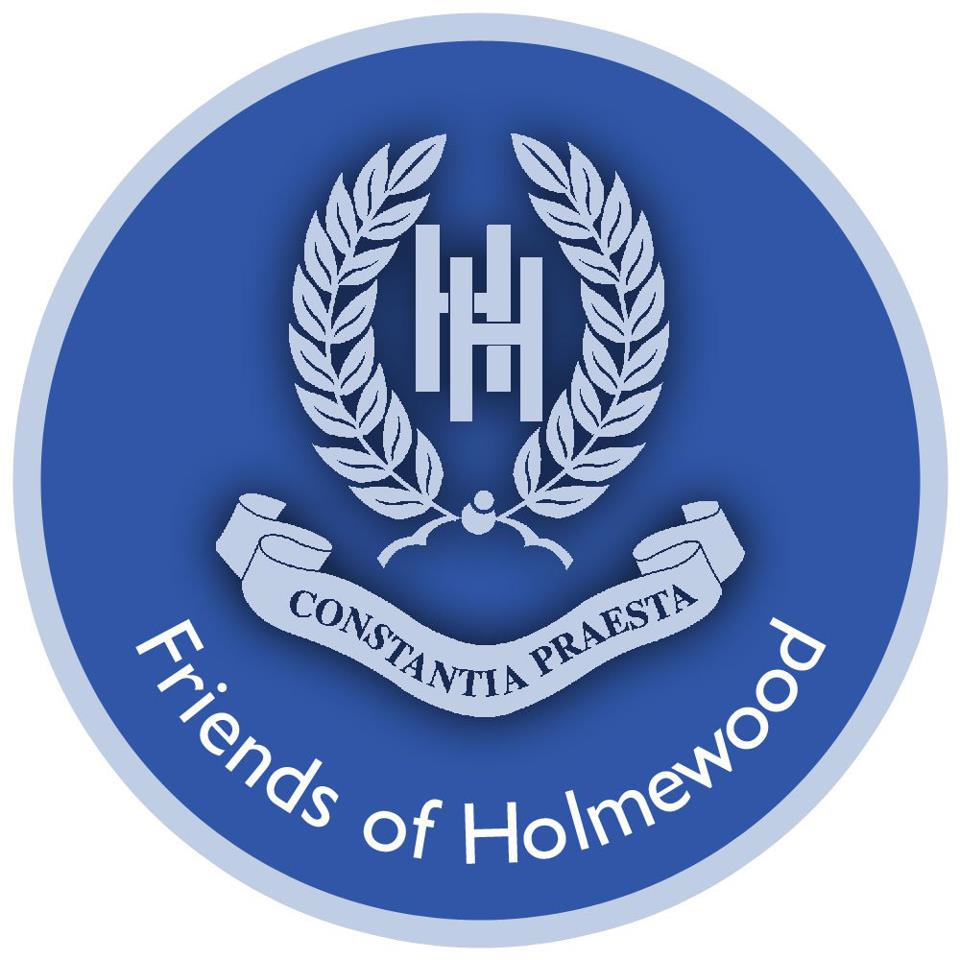 NEW COMMITTEE MEMBERNOMINATION FORMPlease return this form to sean.fishpool@mac.com by Friday 16th September, 2016Name of nomineeEmailMobileAddressA few lines about yourselfDateProposed by(name & email)Seconded by(name & email)